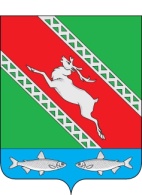 РОССИЙСКАЯ ФЕДЕРАЦИЯИРКУТСКАЯ ОБЛАСТЬДумамуниципального образования«Катангский район»РЕШЕНИЕот 19 мая 2022 года                                        село Ербогачен                                              № 2/3Об утверждении Порядка проведения заседаний Думы муниципального образования «Катангский район» в дистанционной форме с использованием средств видеоконференц-связи, в режиме аудио конференции, а также иных информационных системВ соответствии с Федеральными законами от 21 декабря 1994 года № 68-ФЗ «О защите населения и территорий от чрезвычайных ситуаций природного и техногенного характера», от 30 марта 1999 года № 52-ФЗ «О санитарно-эпидемиологическом благополучии населения», с Регламентом Думы муниципального образования «Катангский район», утвержденным решением Думы муниципального образования «Катангский район» от 22 марта 2012 года № 2/2 в целях обеспечения непрерывного и устойчивого функционирования органов местного самоуправления муниципального образования «Катангский район», руководствуясь статьей 49 Устава муниципального образования «Катангский район», Дума муниципального образования «Катангский район»РЕШИЛА:Установить, что в период действия на территории муниципального образования «Катангский район» режима повышенной готовности, режима чрезвычайной ситуации, ограничительных мероприятий (карантина), чрезвычайного или военного положения и при иных ограничительных мерах в целях безотлагательного рассмотрения первоочередных вопросов, касающихся жизнедеятельности района, по решению председателя Думы муниципального образования «Катангский район» заседания Думы муниципального образования «Катангский район» могут быть проведены в дистанционной форме с использованием средств видеоконференц-связи, в режиме аудио конференции, а также иных информационных систем. Утвердить Порядок проведения заседаний Думы муниципального образования «Катангский район» в дистанционной форме с использованием видеоконференц-связи, в режиме аудио конференции, а также иных информационных систем (далее –Порядок) согласно приложению к настоящему решению.Администрации муниципального района «Катангский район» обеспечить техническую возможность проведения заседаний Думы муниципального образования «Катангский район» в дистанционной форме посредством видеоконференц-связи, в режиме аудио конференции, а также иных информационных систем.Настоящее решение вступает в силу со дня принятия.Контроль за исполнением настоящего решения оставляю за собой.Председатель Думымуниципального образования«Катангский район»                                                                                                  В.В. ПучковаМэр муниципального образования«Катангский район»                                                                                               С. Ю. ЧонскийПриложение к решению 
Думы муниципального образования«Катангский район» от 19 мая 2022 года № 2/3ПОРЯДОК ПРОВЕДЕНИЯ ЗАСЕДАНИЙ ДУМЫ МУНИЦИПАЛЬНОГО ОБРАЗОВАНИЯ «КАТАНГСКИЙ РАЙОН» В ДИСТАНЦИОННОЙ ФОРМЕ С ИСПОЛЬЗОВАНИЕМ ВИДЕОКОНФЕРЕНЦ-СВЯЗИ, В РЕЖИМЕ АУДИО КОНФЕРЕНЦИИ, А ТАКЖЕ ИНЫХ ИНФОРМАЦИОННЫХ СИСТЕМВ период действия на территории муниципального образования «Катангский район» режима повышенной готовности, режима чрезвычайной ситуации, ограничительных мероприятий (карантина), чрезвычайного или военного положения и при иных ограничительных мерах в целях безотлагательного рассмотрения первоочередных вопросов, касающихся жизнедеятельности района, заседания Думы муниципального образования «Катангский район» (далее – Дума) могут быть проведены в дистанционной форме с использованием средств видеоконференц-связи, а также иных информационных систем (далее по тексту в режиме видеоконференцсвязи, ВКС). Также в период действия на территории муниципального образования «Катангский район» режима повышенной готовности, режима чрезвычайной ситуации, ограничительных мероприятий (карантина), чрезвычайного или военного положения и при иных ограничительных мерах в заседаниях Думы депутаты могут участвовать в дистанционной форме с использованием средств видеоконференц-связи, в режиме аудио конференции, а также иных информационных систем. При проведении заседания Думы в режиме видеоконференцсвязи, в режиме аудио конференции и заседания Думы с участием депутатов в режиме видеоконференцсвязи положения Регламента Думы применяются с учетом особенностей, установленных настоящим Порядком.Число депутатов, присутствующих на заседании, вместе с количеством депутатов, голосующих с применением систем видеоконференц- связи, в режиме аудио конференции или заполнения депутатом листа голосования, должно составлять не менее двух третей от числа избранных депутатов.В решении о способе голосования определяется его порядок. Указанное решение считается принятым, если за него проголосовало не менее двух третей от установленного числа депутатов.Информация о проведении заседания Думы в режиме видеоконференцсвязи, в режиме аудио конференции направляется депутатам и размещается на официальном сайте муниципального района «Катангский район» в сети «Интернет».Электронная ссылка на доступ к заседанию Думы в режиме видеоконференцсвязи, в режиме аудио конференции направляется всем депутатам Думы по электронной почте или по мессенджеру в срок не позднее, чем за 2 часа до начала заседания. Организатором (администратором, модератором) ВКС, несущим ответственность за ее проведение, выступает Председатель Думы либо лицо, его замещающее.На заседаниях в режиме ВКС, в режиме аудио конференции депутаты обязаны присутствовать лично с обязательным использованием видео- и аудио-режима. Не допускается использование статичной фотографии депутата и иных изображений в режиме ВКС. В режиме аудио конференции идентификационный признак определен направлением звонка только с личного номера, информация о котором имеется у председателя Думы.В ходе проведения заседания депутатам следует соблюдать тишину и выступать поочередно, чтобы не мешать ходу заседания.8. Участие в заседании Думы, проводимом в режиме видеоконференцсвязи, в режиме аудио конференции лиц, не являющихся депутатами Думы, осуществляется по решению председателя Думы.9. Мэру муниципального района, председателю Контрольно-счетной палаты, прокурору Катангского района в обязательном порядке обеспечивается возможность участия в заседании Думы, проводимом в режиме видеоконференцсвязи, в режиме аудио конференции. Иным лицам, участие в заседании Думы, проводимом в режиме видеоконференцсвязи, в режиме аудио конференции обеспечивается по их обращению и при наличии технической возможности.10. Доведение до сведения депутатов Думы решения председателя Думы о проведении сессии в режиме видеоконференцсвязи, в режиме аудио конференции, а также приглашение лиц, принимающих участие в заседании сессии, осуществляется председателем Думы, либо лицом, его замещающим.11. Подготовка повестки заседания Думы в режиме видеоконференцсвязи, в режиме аудио конференции осуществляется в порядке, установленном регламентом, с учетом особенностей, установленных настоящим Порядком. В проект повестки заседания Думы не могут быть включены вопросы, требующие проведения тайного голосования. Повестка дня заседания Думы в режиме видеоконференцсвязи, в режиме аудио конференции проекты решения, документы к ним направляется посредством электронной и факсимильной связи депутатам Думы в соответствии Регламентом.12. Техническое обеспечение проведения заседания Думы в режиме видеоконференц-связи, в режиме аудио конференции осуществляется Отделом по информационным технологиям администрации муниципального образования «Катангский район».13. В день проведения заседания Думы в режиме видео-конференц-связи, в режиме аудио конференции Отдел по информационных технологиям администрации муниципального образования «Катангский район» до начала заседания проверяет готовность оборудования и устанавливает наличие связи (соединения) с каждым лицом, участвующим в проведении заседания.О готовности оборудования и наличии связи (соединения) сообщается председателю Думы.Если отсутствует техническая возможность установить соединение или если в ходе заседания происходит ухудшение качества связи (соединения), препятствующее дальнейшему его проведению в связи с отсутствием кворума, председательствующий на заседании вправе объявить перерыв или перенести заседание. Данное решение отражается в протоколе заседания Думы.14. Регистрация депутатов, лиц, принимающих участие в заседании сессии в режиме видеоконференцсвязи, в режиме аудио конференции осуществляется председателем Думы с помощью технических средств проведения видеоконференцсвязи, аудио конференции.15. Ведение протокола дистанционного заседания Думы обеспечивается председателем Думы.16. Во время дистанционного заседания Думы голосование (открытое, поименное), запись на вопросы, запись на выступления проводятся путем опроса депутатов, участвующих в дистанционном заседании Думы, (поднятием рук, иными способами, определенным председательствующим на заседании Думы в начале дистанционного заседания).17. Выступления депутатов на дистанционном заседании Думы осуществляются с учетом особенностей проведения дистанционного заседания Думы, установленных настоящим Порядком.18. На заседании Думы, проходящем в режиме видеоконференцсвязи, в режиме аудио конференции по каждому вопросу повестки дня после завершения прений председательствующий выясняет у участвующих в заседании депутатов, есть ли депутаты, голосующие против рассматриваемого проекта решения Думы, решения по иному вопросу, и разъясняет, что при отсутствии возражений решение считается принятым единогласно. Если ни один из участвующих в заседании депутатов не заявил о голосовании против, решение по рассматриваемому вопросу считается принятым единогласно.В случае если хотя бы один депутат заявил, что голосует против, решение принимается путем поименного голосования. Для этого председательствующий после объявления голосования поочередно называет фамилии депутатов, а участвующий в заседании депутат, фамилия которого названа председательствующим, заявляет о своем решении по рассматриваемому вопросу («за», «против» или «воздержался»). Если во время голосования депутат не имел возможности принять в нем участие из-за отсутствия связи (соединения) или по иным причинам, такой депутат считается неголосовавшим. Подсчет голосов ведут лица из числа депутатов либо председательствующий, при этом председательствующий, спрашивает мнение каждого депутата отдельно, после чего председательствующий оглашает результаты голосования. Решения принимаются в соответствии с Регламентом.